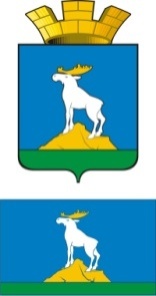  Р А С П О Р Я Ж Е Н И ЕГЛАВЫ НИЖНЕСЕРГИНСКОГО ГОРОДСКОГО ПОСЕЛЕНИЯ20.08.2020 г.             № 46-Р   г. Нижние Серги О проведении Дня солидарности в борьбе с терроризмом на территории Нижнесергинского городского поселения в 2020 годуРуководствуясь Федеральным законом от 06.03.2006 № 35-ФЗ «О противодействии терроризму», Комплексным планом по противодействию идеологии терроризма в Российской Федерации на 2013-2018 годы, утвержденного Президентом Российской Федерации 26.04.2013 № Пр-1069, в целях воспитания у молодежи уважения к ценности мирной жизни и увековечения памяти погибших в террористических актах мирных жителей и защитников Отечества: 1. Провести на территории Нижнесергинского городского поселения с 01 сентября по 18 сентября 2020 года мероприятия, посвященные Дню солидарности в борьбе с терроризмом, в формате с учетом эпидемиологической обстановки на территории муниципального образования.2. Утвердить план мероприятий по проведению Дня солидарности в борьбе с терроризмом (прилагается).3. Опубликовать настоящее распоряжение путем размещения полного текста на официальном сайте Нижнесергинского городского поселения в сети «Интернет».4. Контроль исполнения настоящего распоряжения оставляю за собой.Глава Нижнесергинского городского поселения                                                                              А.М. Чекасин       Утвержденраспоряжением главы Нижнесергинского городского поселения от 20.08.2020 № 46-РПлан мероприятий по проведению Дня солидарности в борьбе с терроризмом в 2020 году№ п/пНаименование мероприятияДата проведения	Ответственные исполнители1.Проведение заседания оргкомитета24.08., 31.08.Администрация НСГП2.«Нельзя позабыть то, что было в Беслане»: информационный стенд01.09.Детская библиотека3.«Скажи терроризму – НЕТ!»: изготовление листовок и буклетов01.09.- 03.09.МБУК БИЦ4.«Мир без терроризма»: информационная выставка01.09.- 03.09.МБУК БИЦ5.«Внимание: опасные предметы»: плакат01.09.- 03.09.Детская библиотека6.«День солидарности в борьбе с терроризмом»: информационный материал   в социальных сетях03.09МБУК БИЦ7.«Терроризму – нет!»: участие во Всероссийской акции: - Индивидуальные беседы с читателями; - Вручение тематических флажков; - Информация в социальных сетях;03.09Детская библиотека8.«Молодёжь против террора»Акция для участников художественной самодеятельности Дворца Культуры города Нижние Серги03.09соц.сетиМБУ «ДК г. Н-Серги»9.Турнир по пляжному волейболу «Осень 2020»05.09.МКУ «Комитет по физической культуре и спорту»10.«Терроризм – угроза общества»Театрализовано-познавательная программа для школьников18.09.соц.сетиМБУ «ДК г. Н-Серги», 11.- проведение бесед с прихожанами, учащимися воскресных школ;- проведение поминальных молебнов03.09.Местные религиозные организации (по согласованию)12.Освещение проведения мероприятий в средствах массовой информацииВесь периодАдминистрация НСГП, МБУ «ДК г. Н-Серги», МБУК БИЦ, МКУ «Комитет по физической культуре и спорту»